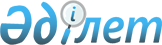 Ырғайты ауылдық округінің Көктұма ауылындағы атаусыз көшелерге ат беру туралыАлматы облысы Алакөл ауданы Ырғайты ауылдық округі әкімінің 2012 жылғы 20 ақпандағы N 1 шешімі. Алматы облысының Әділет департаменті Алакөл ауданының Әділет басқармасында 2012 жылы 15 наурызда N 2-5-169 тіркелді      РҚАО ескертпесі.

      Мәтінде авторлық орфография және пунктуация сақталған.

      Қазақстан Республикасының 1993 жылғы 8 желтоқсанындағы "Қазақстан Республикасының әкімшілік–аумақтық құрылысы туралы" Заңының 14-бабының 4)-тармақшасына сәйкес, Алакөл аудандық ономастика кеңесінің келісімі және Көктұма ауылы тұрғындарының пікірін ескере отырып, Ырғайты ауылдық округінің әкімі ШЕШІМ ЕТЕДІ:



      1. Ырғайты ауылдық округіне қарасты Көктұма ауылының оңтүстік шығысында орналасқан жаңа көшелерге келесідей көше аттары берілсін:

      бірінші көшеге - Қабанбай батыр;

      екінші көшеге - Төле би;

      үшінші көшеге - Қазыбек би;

      төртінші көшеге - Ахмет Байтұрсынов;

      бесінші көшеге - Мағжан Жұмабаев;

      алтыншы көшеге - Дінмұхамед Қонаев;

      солтүстік батысында орналасқан бірінші көшеге - Әсет Найманбаев;

      екінші көшеге - Шәкәрім;

      үшінші көшеге – Абай.



      2. Осы шешімнің орындалуын бақылау Ырғайты ауылдық округі әкімдігінің бас маманы Мизамбаев Ермек Арынханұлына жүктелсін.



      3. Осы шешім әділет органдарында мемлекеттік тіркелгеннен бастап күшіне енеді және алғаш ресми жарияланғаннан кейін күнтізбелік он күн өткен соң қолданысқа енгізіледі.      Ырғайты ауылдық

      округінің әкімі                            Қ.А. Тұраров
					© 2012. Қазақстан Республикасы Әділет министрлігінің «Қазақстан Республикасының Заңнама және құқықтық ақпарат институты» ШЖҚ РМК
				